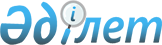 Коммуналдық мүлікті иеліктен айыру түрлерін таңдау жөніндегі өлшемшарттарды айқындау туралыҚостанай облысы әкімдігінің 2014 жылғы 22 желтоқсандағы № 633 қаулысы. Қостанай облысының Әділет департаментінде 2015 жылғы 21 қаңтарда № 5330 болып тіркелді.
      Ескерту. Қаулының атауы жаңа редакцияда - Қостанай облысы әкімдігінің 16.05.2016 № 231 қаулысымен (алғашқы ресми жарияланған күнінен кейін күнтізбелік он күн өткен соң қолданысқа енгізіледі).
      "Қазақстан Республикасындағы жергілікті мемлекеттік басқару және өзін-өзі басқару туралы" 2001 жылғы 23 қаңтардағы Қазақстан Республикасы Заңының  27-бабына, Қазақстан Республикасы Үкіметінің 2011 жылғы 9 тамыздағы № 920 "Жекешелендіру объектілерін сату қағидасын бекіту туралы"  қаулысына сәйкес Қостанай облысының әкімдігі ҚАУЛЫ ЕТЕДІ:
      1. Коммуналдық мүлікті иеліктен айыру түрлерін таңдау жөніндегі өлшемшарттар осы қаулының қосымшасына сәйкес анықталсын.
      Ескерту. 1-тармақ жаңа редакцияда - Қостанай облысы әкімдігінің 27.02.2020 № 83 қаулысымен (алғашқы ресми жарияланған күнінен кейін күнтізбелік он күн өткен соң қолданысқа енгізіледі).


      2. Осы қаулы алғашқы ресми жарияланған күнінен кейін күнтізбелік он күн өткен соң қолданысқа енгізіледі. Коммуналдық мүлікті иеліктен айыру түрлерін таңдау жөніндегі өлшемшарттар
      Ескерту. Қосымша жаңа редакцияда - Қостанай облысы әкімдігінің 16.05.2016 № 231 қаулысымен (алғашқы ресми жарияланған күнінен кейін күнтізбелік он күн өткен соң қолданысқа енгізіледі).
					© 2012. Қазақстан Республикасы Әділет министрлігінің «Қазақстан Республикасының Заңнама және құқықтық ақпарат институты» ШЖҚ РМК
				
      Облыс әкімі

Н. Садуакасов
Әкімдіктің
2014 жылғы 22 желтоқсандағы
№ 633 қаулысына
қосымша
№

р/с
Өлшемшарттардың атауы
Иеліктен айыру түрлері 
1
Жекешелендіру объектісін әрі қарай бақылауға мемлекеттің мүддесінің болмауы;

заңнамамен белгіленген мерзімдерде жекешелендіру объектісін сатудан бюджетке ақшалай қаражатты алу қажеттілігі;

ең жоғары мүмкін баға бойынша жекешелендіру объектісін сату және саудаға қатысушылардың кең тобын тарту қажеттілігі;

мемлекетке тиесілі бағалы қағаздарды оларды әрі қарай бақылауға мемлекеттің мүддесі болмаған кезде сату.
Сауданы аукцион нысанында өткізу 
2
Заңнамамен белгіленген мерзімдерде жекешелендіру объектісін сатудан бюджетке ақшалай қаражатты алу қажеттілігі;

сату шарттарын белгілеу жолымен белгілі бір уақыт ішінде жекешелендіру объектісін мемлекеттің бақылауында сақтау қажеттілігі; 

ең жоғары ықтимал баға бойынша жекешелендіру объектісін сату қажеттілігі;

сату шарттарын белгілеу жолымен белгілі бір уақыт ішінде жекешелендіру объектісін мемлекеттің бақылауында сақтау қажеттілігі болған жағдайда мемлекетке тиесілі бағалы қағаздарды сату.
Сауданы тендер нысанында өткізу
3
Сенімгерлік басқарудың, сенімгер басқарушымен, жалға алушымен (жалдаушымен) кейін сатып алу құқығымен мүліктік жалға (жалдауға) беру шартының талаптарын орындау үшін мемлекеттің бақылауын белгілі бір уақыт ішінде сақтау қажеттілігі.
Тікелей атаулы сату 